Please complete in black pen. Do not enclose a C.V. or additional documents as these will not be considered. 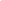 All sections of the form must be completed. You may attach continuation sheets if necessary.This form is available, on request, in large print, Braille, on tape or in electronic formatPlease ensure you read the City of York Council’s policy statement on the Recruitment of Ex Offenders, included in the ‘How to apply’ guidance, before submitting your application:I confirm I have read the Recruitment of Ex Offenders policy statement    ☐Contact DetailsPlease provide your full employment history starting with your present or most recent position. All periods of unemployment or gaps must be accounted for in the 'Gaps in Employment' section.If you do not have any previous employment history, please enter n/a.Use additional sheets to add further entries.  Please use continuation sheet(s) for additional jobs if necessary.Please account for any gaps, of three months or more, in your employment history including any travel abroad with dates.Please use additional sheets for additional gaps if necessary._ Please provide details of qualifications relevant to this application.Please enter details from the most recent to the earliest.Qualifications will be verified on appointment.Please use continuation sheet(s) for additional qualifications if necessary.Please give details of any professional memberships that are relevant to the post applied for, stating your level of membership, the date obtained and expiry or renewal date. If applicable, please include your membership or registration number.Please enter details of any training undertaken that you feel is relevant to your application.Please use the following section to address each point on the skills and knowledge section of the Job Description. You should provide information, examples and evidence to illustrate how you feel you meet the criteria for the job.The length of this statement should be no longer than one A4 page of text.Please enter details of two referees who can provide a reference. One of the referees must be your present employer, or if you are unemployed, your most recent employer.As this position involves working with children or vulnerable adults any number of previous employers may be contacted, without seeking further permission from you, as part of the vetting process, in relation to your employment history. This includes vetting of internal candidates.Reference 1Reference 2Posts involving work which brings you in regular contact with children, vulnerable adults, people with disabilities and learning difficulties. are exempt from the provisions of the Rehabilitation of Offenders Act 1974 (ROA)

This means that you must disclose information about any spent or unspent convictions and cautions when applying for this post except where they are protected convictions and cautions as described in article 2A of the ROA 1974 (Exceptions) order 1975.
CYC will check information relating to prospective employees through the Disclosure & Barring Service (DBS). Having a criminal record will not necessarily prevent your employment.

Please see the 'How to apply' guidance for further information about what you need to disclose to us._____________________________________________________________________Are you barred from working with children?Are you, or have you ever been, barred from working with, or been included on a list of people barred from working with, children, young people or vulnerable adults?_____________________________________________________________________Investigations Have you ever been the subject of any proven/unproven investigation(s), complaints(s) in relation to your work with children, young people or vulnerable adults, whether in a paid or voluntary capacity of carried out privately?_____________________________________________________________________Criminal backgroundDo you have any convictions, cautions, reprimands or final warnings that are not protected as defined by the ROA 1974 (Exceptions Order) 1975 (as amended in 2013)?Guaranteed interview scheme We guarantee, under the 'Positive about Disabled People' scheme, an interview for all applicants with a disability who meet the minimum criteria on the job description._____________________________________________________________________Job share The City of York Council welcomes individuals to apply on a job-share basis (unless specified otherwise in the job advert). Please indicate below if you wish to be considered for a job share. _____________________________________________________________________Relationship with the council Are you related to any employee of City of York Council or do you have any substantial connection with any employee of City of York Council? _____________________________________________________________________Applicant statusFor monitoring purposes please indicate if you are already an employee of City of York Council.Yes ☐  No ☐(Work with York /City of York Trading workers, Explore, Be Independent and Veritau employees are not considered CYC employees). ____________________________________________________________________Availability for interviewPlease indicate any dates on which it would be impossible for you to attend an interview. Whilst the dates you provide will be taken into consideration, please note that it may not be possible to accommodate everyone's request when arranging interviews._____________________________________________________________________Eligibility to work in the UK Do you need permission to work in the UK? Yes ☐  No ☐
If your permission is limited, please provide full details of your immigration status, renewal dates and any other relevant information._____________________________________________________________________How did you hear about this job?Internal advertising				☐  	 Linkedin 					☐City of York Council jobs website		☐   	Facebook					☐Jobs fair  						☐   	Twitter					☐Universal Jobmatch/Job centre  		☐	National Apprentice Website		☐Word of mouth   					☐	NHS jobs 					☐Community Care					☐	Children’s Social Work Matters	☐School website					☐Other – please give details	I declare that the information given in this form and in any accompanying documentation is true to the best of my knowledge and belief and give my permission for enquiries to be made to confirm qualifications, experience, dates of employment, right to work in the UK and for the release by other people or organisations of necessary information to verify the content.I understand my application may be rejected and/or I may be dismissed following appointment if I have given any false or misleading information or have withheld any relevant details.Please indicate if you are happy for us to contact you about your application, via the details provided on your application form, for purposes of the Recruitment & Selection process.Yes ☐  No ☐On occasions we may need to contact you for feedback regarding the Recruitment & Selection process. Please indicate if you are happy for us to do this.Yes ☐  No ☐(See the ‘How to apply’ guidance for further information on the above consent questions)Equal Opportunities MonitoringThe following pages will be removed and will not be seen by those shortlisting or interviewing applicants.City of York Council is committed to equality and aims to ensure that everyone who works or applies to work for us is treated fairly and is not subjected to unlawful discrimination on grounds of their sex, age, race, ethnic or national origins, marriage or civil partnership, pregnancy and maternity, gender reassignment, sexual orientation, religion or belief, family responsibility, disability or political beliefs. Applications are welcome from all sections of the community.The information you provide will be treated as confidential and used only for monitoring purposes only. It is not used as part of the selection process and the recruitment panel do not have access to the sensitive information.Thank you for helping us to continue to improve our policies and practices.Gender: Male  ☐ Female  ☐      Prefer not to say ☐Do you identify yourself as trans? Yes ☐   No ☐   Prefer not to say ☐_____________________________________________________________________Date of Birth:							Age:Nationality:________________________________________________________________________________________________________________________________________Disability Information:The Disability Discrimination Act 2010 states that someone is disabled if they have a 'physical or mental impairment, which has a sustainable and long term adverse effect on their ability to carry out normal day to day activities'. Please see 'How to apply' guidance for further information.Do you consider yourself to be disabled?☐ Yes  ☐ No    Prefer to not say ☐If you tick “Yes” , please tick as many boxes below as apply:☐ Physical impairment (such as using a wheelchair to get around and / or difficulty using arms, legs etc)☐ Sensory impairment (such as being blind / having a serious visual impairment or being deaf / having a serious hearing impairment)☐ Mental health condition (such as depression or bipolar)☐ Learning disability (such as Downs syndrome or dyslexia or cognitive impairment such as autism or one resulting from head-injury)☐ Long-standing illness or health condition (such as cancer, HIV, diabetes, chronic heart disease, or epilepsy)☐ OtherIf yes please give details___________________________________________________________________Sexual orientation:☐ Heterosexual / Straight					☐ Lesbian / Gay woman☐ Homosexual / Gay man					☐ Bisexual☐ Not specified							☐ Prefer not to say______________________________________________________________________________________________________________________________________Marital status☐ Married						☐ Partner☐ Civil Partnership				☐ Single☐ Divorced					☐ Separated☐ Widowed					☐ Prefer not to say___________________________________________________________________Religion☐ Baha’i						☐ Buddhist☐ Christian					☐ Hindu☐ Jain						☐ Jewish☐ Muslim						☐ Sikh☐ No Religion					☐ Other ☐ Prefer not to say___________________________________________________________________Carer responsibilitiesCity of York Council values and embraces all people, regardless of any caring responsibilities that they may have, and strives to ensure that all people are treated with dignity and respect. A carer is defined as someone who looks after family, partner or friends in need of help because they are ill, frail or have a disability and that the help they provide is unpaid (except for Carers Allowance).Are you a carer for family/friends?  Yes ☐   No ☐   Prefer not to say ☐If yes please tick the appropriate box:Carer for:☐ Elderly relative                           ☐ Friend                              ☐ Relative					☐ Young relative (under 18yrs)Post applied for:Ref number:Personal DetailsTitle *Surname*Forename*Forename*Forename 2Forename 2Preferred namePreferred namePrevioussurnameNational Insurance numberNational Insurance numberNational Insurance numberAddress DetailsHouse Name/NumberHouse Name/NumberStreetStreetAreaTown/CityTown/CityCountyPostcodePostcodeCountryCountryE-Mail:Telephone:Employment historyCurrent or last job titleEmployment start dateEmployment end dateCompany NameHouse NameHouse NameNumber/StreetNumber/StreetAreaTown/CityTown/CityCountyPostcodePostcodeCountryCountryJob details(please provide a brief description if the role)Reason for leavingSalary on leavingJob Title (2)Job Title (2)Employment start dateEmployment start dateEmployment end dateCompany NameCompany NameHouse NameHouse NameNumber/StreetNumber/StreetAreaTown/CityTown/CityTown/CityCountyPostcodePostcodePostcodeCountry  Salary on leaving  Salary on leaving  Salary on leavingBrief Job details Reason for leavingJob Title (3)Job Title (3)Employment start dateEmployment start dateEmployment end dateCompany NameCompany NameHouse NameHouse NameNumber/StreetNumber/StreetAreaTown/CityTown/CityTown/CityCountyPostcodePostcodePostcodeCountry  Salary on leaving  Salary on leaving  Salary on leavingBrief Job detailsReason for leavingEmployment history gapsGap start dateGap end datePlease give detailsGap start dateGap end datePlease give detailsEducation and QualificationsPlace of learningInstitution typeQualification levelSubjectGradeDatePlace of learningInstitution typeQualification levelSubjectGradeDatePlace of learningInstitution typeQualification levelSubjectGradeDateProfessional MembershipsMembership nameMembership levelMembership numberStart dateExpiry dateTrainingSupporting InformationReferencesTitleSurnameSurnameForenameForenameReference Type (delete as applicable) Employment/CharacterEmployment/CharacterEmail addressEmail addressEmail addressTelephoneTelephoneTelephoneCompany NameCompany NameCompany NamePosition in companyPosition in companyPosition in companyNumber/StreetNumber/StreetNumber/StreetAreaTown/CityTown/CityCountyPostcodePostcodeCountryCountryTitleSurnameSurnameForenameForenameReference Type (delete as applicable) Employment/CharacterEmployment/CharacterEmail address Email address Email address TelephoneTelephoneTelephoneCompany NameCompany NameCompany NamePosition in companyPosition in companyPosition in companyNumber/StreetNumber/StreetNumber/StreetAreaTown/CityTown/CityCountyPostcodePostcodeCountryCountryCountryDeclarations of criminal records, cautions and convictionsDeclarations of criminal records, cautions and convictionsDeclarations of criminal records, cautions and convictionsDeclarations of criminal records, cautions and convictionsDeclarations of criminal records, cautions and convictionsDeclarations of criminal records, cautions and convictionsDeclarations of criminal records, cautions and convictionsDeclarations of criminal records, cautions and convictionsDeclarations of criminal records, cautions and convictionsYes ☐  No ☐If yes please give detailsYes ☐  No ☐If yes please give detailsYes ☐  No ☐If yes please give detailsAdditional detailsAdditional detailsAdditional detailsAre you a disabled person applying on that basis? Yes ☐  No ☐Are you applying for this post on a job share basis? Yes ☐  No ☐(Job sharing is different to part time working – see the How to Apply guidance for further information)Yes ☐  No ☐If yes please give detailsUnavailable datesDeclarationSignedPrint nameDateEqual Opportunities Monitoring (confidential)Post applied forRef numberEthnic Origin:Prefer to not say ☐Ethnic Origin:Prefer to not say ☐White:☐ British☐ Irish☐ Other White backgroundMixed Race:☐ White and Black Caribbean☐ White and Black African☐ White and Asian☐ Other Mixed backgroundAsian or Asian British:☐ Indian☐ Pakistani☐ Bangladeshi☐ Other Mixed backgroundBlack or Black British:☐ Caribbean☐ African☐ Other Mixed background        Other Ethnic Groups:☐ Any other background☐ Chinese or other ethnic group ChineseEqual Opportunities monitoring (contd)